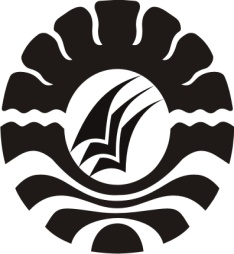 PENERAPAN PENDEKATAN KETERAMPILAN PROSES UNTUK MENINGKATKAN HASIL BELAJAR SISWA PADA MATA PELAJARAN IPA KELAS V SD NEGERI 1 LABAKKANG KECAMATAN LABAKKANG  KABUPATEN PANGKEPSKRIPSIDiajukan untuk Memenuhi Sebagian Persyaratan Guna Memperoleh Gelar Sarjana Pendidikan (S.Pd) Pada Program Studi Pendidikan Guru Sekolah Dasar Strata Satu Fakultas Ilmu Pendidikan Universitas Negeri MakassarOleh:SATRIANINIM.124 724 2075PROGRAM STUDI PENDIDIKAN GURU SEKOLAH DASARFAKULTAS ILMU PENDIDIKANUNIVERSITAS NEGERI MAKASSAR2016Saya yang bertandatangan di bawah ini :Nama	 :  SATRIANINIM	 :  1247242075Prodi/UPP	 :  PGSD/UPP PGSD MakassarJudul Skripsi         	 :	Penerapan Pendekatan Keterampilan Proses untuk   Meningkatkan Hasil Belajar Siswa pada mata pelajaran IPA Kelas V SD Negeri 1 Labakkang Kecamatan Labakkang Kabupaten Pangkep.Menyatakan dengan sebenarnya bahwa skripsi yang saya tulis ini benar merupakan karya sendiri dan bukan merupakan pengambilalihan tulisan atau pikiran orang lain yang saya akui sebagai hasil tulisan atau pikiran sendiri.Apabila dikemudian hari terbukti atau dapat dibuktikan bahwa skripsi ini hasil jiplakan, maka saya bersedia menerima sanksi atas perbuatan tersebut sesuai dengan ketentuan yang berlaku.  		  Makassar,      Agustus 2016		  Yang  membuat pernyataan,	SATRIANI		NIM. 1247242075MOTOJangan sia-siakan waktu Kerja dan selesaikan Jangan tunda lagi.  (Satriani,2016 ).Dengan segala kerendahan hati kuperuntukkan Karya ini kepada Almamater, Bangsa  dan Agamaku serta ayah dan bunda tercinta dan tersayang yang telah mencurahkan kasih sayang yang tulus, memotivasi,yang selalu berdoa untuk keselamatan,dan mencintai, serta menyayangiku dengan sepenuh hati sehingga menjadi tumpuan bagiku untuk meraih kesuksesan Ananda.PRAKATAPuji syukur kita panjatkan kehadirat Tuhan Yang Maha Esa, karena atas berkat rahmat-Nya sehingga skripsi yang berjudul “Penerapan Pendekatan keterampilan proses untuk Meningkatkan Hasil Belajar Siswa Pada mata pelajaran IPA Kelas V SD Negeri 1 Labakkang Kecamatan Labakkang Kabupaten Pangkep“ dapat diselesaikan sesuai dengan waktu yang telah ditetapkan.Penulisan skripsi ini merupakan salah satu syarat untuk menyelesaikan studi dan mendapat gelar Sarjana Pendidikan (S.Pd) pada Program Studi Pendidikan Guru Sekolah Dasar Fakultas Ilmu Pendidikan Universitas Negeri Makassar. Penulis menyadari bahwa skripsi ini tidak mungkin terwujud tanpa adanya bantuan dan bimbingan  dari berbagai pihak oleh karena itu penulis menyampaikan terima kasih untuk Ayahanda dan Ibunda memang selaku orang tua penulis yang selalu membimbing, memotivasi, dan menyertai penulis dengan doa selama melaksanakan pendidikan dan ucapan terima kasih kepada Hamzah Pagarra, S.Kom.,M.Pd selaku pembimbing I dan Khaerunnisa, S.Pd.I.,MA selaku pembimbing II yang telah memberikan bimbingan dan arahan dengan tulus ikhlas sehingga skripsi ini dapat diselesaikan. Penulis juga menyampaikan ucapan terima kasih kepada :Prof. Dr. H. Husain Syam, M.TP. selaku Rektor Universitas Negeri Makassar yang telah memberikan peluang mengikuti proses perkuliahan pada Program Studi Pendidikan Guru Sekolah Dasar Fakultas Ilmu Pendidikan Universitas Negeri Makassar.Dr. Abdullah Sinring, M.Pd. selaku Dekan FIP UNM; Dr. Abdul Saman, M.Si. Kons sebagai Pembantu Dekan I; Drs. Muslimin, M.Ed sebagai Pembantu Dekan II; Dr. Pattaufi, S.Pd, M.Si sebagai Pembantu Dekan III,  Dr. Parwoto, M.Pd sebagai Pembantu Dekan IV, yang telah memberikan pelayanan akademik, administrasi dan kemahasiswaan selama proses pendidikan dan penyelesaian studi.Ahmad Syawaluddin, S.Kom, M.Pd dan Muhammad Irfan, S.Pd, M.Pd selaku Ketua dan Sekretaris Program Studi Pendidikan Guru Sekolah Dasar FIP UNM, yang telah memberikan kesempatan kepada penulis untuk melaksanakan penelitian dan menyiapkan sarana dan prasarana yang dibutuhkan selama menempuh pendidikan di Program Studi PGSD FIP UNM. Dra. Hj. Rosdiah Salam., M.pd selaku Ketua UPP PGSD Makassar FIP UNM, yang telah memberikan kesempatan pada penulis untuk memaparkan gagasan dalam bentuk skripsi ini.Bapak dan Ibu dosen serta seluruh staf tata usaha UPP PGSD Makassar FIP UNM yang telah membantu dalam memberikan layanan dalam pengurusan dan penyusunan skripsi ini.Martina.K,S.Pd. dan  Mangngolo,S.Pd masing-masing selaku Kepala Sekolah dan Guru kelas V SD Negeri 1 Labakkang Kecamatan Labakkang Kabupaten Pangkep, yang telah mengizinkan untuk meneliti di sekolah tersebut dan telah banyak membantu demi kelancaran dalam pelaksanaan penelitian tersebut. Ayahanda S.DG ngawing dan Ibunda Hj.Husnaeni yang telah merawat dan membesarkanku, mencurahkan segala dukungan materil, memberikan motivasi, dukungan, dan doa yang tiada hentinya dan tak terbalas selama perkuliahan hingga penyelesaian skripsi ini.Saudaraku tercinta yang 5 orang senantiasa mendukung dalam do`a dan memberikan semangat serta dukungan mulai dari awal sampai penyelesaian studi.Rekan mahasiswa PGSD Makassar angkatan 2012 khususnya Kelas M1.10 yang telah banyak membantu memberikan semangat, dukungan, motivasi, serta kebersamaan selama penulisan skripsi iniSerta terima kasih kepada semua pihak yang penulis tidak sempat sebutkan namanya satu persatu. Terima kasih atas bantuan dan bimbingannya. Semoga Allah SWT memberikan pahala yang setimpal, Amin.Makassar,    Agustus 2016Penulis,PERNYATAAN KEASLIAN SKRIPSI